PAŽLJIVO PROČITAJ REČENICE. RAZMISLI ŠTO JE POČETAK, A ŠTO KRAJ REČENICE.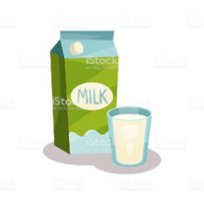 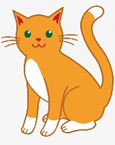 1. MACA PIJE MLIJEKO.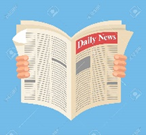 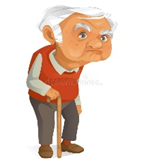 2. DJED ČITA NOVINE.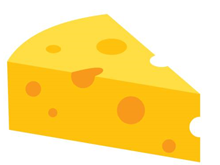 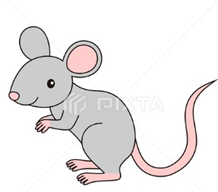 3. MIŠ    JEDE  SIR.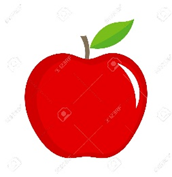 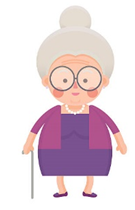 4. BAKA VOLI JABUKU.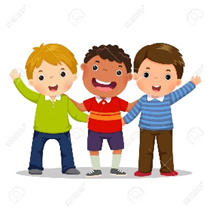 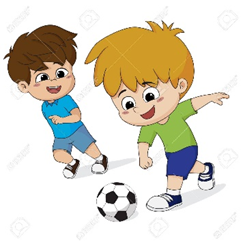 5. DJEČACI IGRAJU NOGOMET. SADA SLOŽI RIJEČI U REČENICU PREMA PRAVILNOM REDOSLIJEDU. UMJESTO PISANJA, MOGU SE RIJEČI NAPISATI NA KOMADIĆE PAPIRA TE IH ZATIM UČENIK TREBA SLOŽITI PRAVILNIM REDOSLIJEDOM. RADITE LI NA TAJ NAČIN, NA PAPIR MOŽETE NAPISATI REČENICU (NPR. MACA PIJE MLIJEKO) TE ZATIM UČENIK TREBA POSLOŽITI RIJEČI PREMA PREDLOŠKU ILI MOŽETE REČENICU IZGOVORITI TE PREMA IZREČENOM UČENIK TREBA SLOŽITI ISTO. 1. MLIJEKO.		     PIJE			MACA2. ČITA	          DJED			     NOVINE3. SIR.			     MIŠ			      JEDE4.VOLI		      JABUKU.		      BAKA5. IGRAJU		NOGOMET. 	      DJEČACI